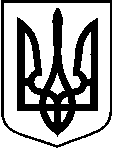 У К Р А Ї Н АХОТИНСЬКА МІСЬКА РАДАПро затвердження переліку назв вулиць та провулків у м. Хотин Хотинської міської ради    Керуючись ст. 37, 59, 73 Закону України «Про місцеве самоврядування в Україні», Законом України «Про географічні назви», Законом України «Про засудження комуністичного та націонал-соціалістичного (нацистського) тоталітарних режимів в Україні та заборону пропаганди їх символіки», Законом України «Про присвоєння юридичним особам та об’єктам права власності імен (псевдонімів) фізичних осіб, ювілейних та святкових дат, назв і дат історичних подій», Порядком ведення словників Державного реєстру речових прав на нерухоме майно, затвердженого Наказом Міністерства юстиції України від 06.07.2012 N 1014/5, Хотинська міська рада ВИРІШИЛА:1.Затвердити перелік назв вулиць та провулків м.Хотин, Дністровського району Чернівецької області, що належить до Хотинської міської ради  (Додаток 1).2.Опублікувати рішення у засобах масової інформації та розмістити на веб-сайті Хотинської міської ради.3.Контроль за виконанням даного рішення покласти на в.о начальника відділу містобудування та архітектури міської ради Ольгу БОЙКО.Міський голова                                                               Андрій ДРАНЧУКДодаток 1до рішення __ сесіїХотинської  міської ради ___ скликаннявід ______________Перелік вулиць м.Хотин  Дністровського району Чернівецької областіМіський голова                                                               Андрій ДРАНЧУКАркуш погодженнядо проекту рішення «Про затвердження перелікуназв вулиць та провулківу м. Хотин Хотинської міської  ради»_____ сесії  міської ради ___ скликаннявід  „___”________20___ р.Виконавець:Завідувач сектору оренди таприватизації комунального майна		__________		Ольга БОЙКО    (Посада) Погоджено:Голова постійної комісії міськоїради _________________________ _____________________________ 		__________		___________Перший заступник міського голови 	__________		Д.БілецькийСекретар міської ради 				__________		С.ЯкубаНачальник відділу правового забезпечення та кадрової роботи міської ради на відповідність їх чинному законодавству			__________		В.Гіждівський33 сесія  скликанняРІШЕННЯ № _________26 січня 2024 								м.Хотинн/пТипгеонімуІснуючі назва геоніму(місцевого топоніму)новіназви геоніму1вулицяАндрія Борулі2вулиця  Мельника Антона3вулицяХмельницького Б.4провулокХмельницького Б.5вулицяБуковинська6провулокБуковинський7Варниця 1 урочище8Варниця 2 урочище9Варниця 3 урочище10вулиця Шлея Василя11вулиця Стуса Василя12вулицяВишнева13вулицяВишневецького14вулицяВоїнів-Визволителів15вулицяЗаньковецької16вулицяІвасюка В.17вулицяГероїв Крут18вулицяГірська19вулицяГоголя20вулицяВиговського21вулицяГрушевського22провулокАнни Ярославни23вулицяАнни Ярославни24вулицяДанила Галицького25вулицяДністровська26вулицяОльги Княгині 27вулицяЖасмінна28вулицяЗапорізька29вулиця Франка І.30вулицяКам’янець-Подільська31вулиця Дорошенка32вулицяКармелюка33вулицяКиївська34вулицяКишинівська35вулицяСковороди36провулокСковороди37вулицяКобилянської О.38вулицяКозацької Слави39Кордон Лісництво40вулицяКорольова41вулицяКоцюбинського42провулокСірка І.43вулицяКривнюк-Мокряк М.44вулицяХодкевича Яна45провулокКаденюка Л.46вулицяКаденюка Л.47вулицяЛесі Українки48вулицяЛисенка49вулиця Куліша М.50провулок Кобилиці Лук’яна51вулиця Кобилиці Лук’яна52вулицяЯремчука53вулицяПєшехонової54вулицяБолбочана55вулицяНезалежності56провулок Перемоги 2-й57вулицяНижньо-Дністровська58вулицяКоваля Олександра59вулицяОлімпійська60провулокОлімпійський61вулицяПеремоги62вулицяБогуна63вулицяОрлика Пилипа 64провулокОрлика Пилипа 65вулицяСкоропадського Гетьмана66провулокСкоропадського Гетьмана67вулицяХиждеу68вулицяМиколайчука69вулицяОпочинська70провулокПримаченко71вулицяПримаченко72вулицяРильського Максима73вулицяСагайдачного74вулицяСадова75вулицяСінна76вулицяСвято-Миколаївська77провулокСвято-Миколаївський78вулицяСвято-Покровська79провулокСвято-Покровський80провулокПеремоги1-й81провулокКоваля Олександра  82вулицяСічових Стрільців 83вулицяСонячна84вулицяПобережника С.85вулицяЯрослава Мудрого86вулицяСхідна87вулицяМазепи88провулокМазепи 1-й89провулокМазепи 2-й90вулицяЯцика Петра 91вулицяУкраїнська92провулокУкраїнський93Урочище «Кам’яний Яр»94Урочище Чишма95вулицяФедьковича96провулокФедьковича97вулицяФіалкова98вулицяФортечна99вулицяХотинського Повстання100вулицяБандери101вулицяЧернівецька102вулицяШухевича103вулицяЧужбинського104провулокЧужбинського105провулокШевченка106вулицяШевченка107вулицяПольська108 провулокПольський109провулокТурецький110вулицяТурецька111вулицяШолом-Алейхема112вулицяЮнацька113провулокВоїнів Визволителів 114провулокСковороди 1-йВиговського 1-й115провулокСковороди 2-йВиговського 2-й116провулокЗапорізький 1-й117провулок Козацької слави 1-й118провулок Ходкевича Яна 1-й119провулокНижньо-Дністровський 1-й120провулокБогуна 1-й121провулокСвято-Миколаївський 1-й122провулокЯрослава Мудрого 1-й123провулокВоїнів-Визволителів 2-й124провулокЗапорізький 2-й125провулокКозацької Слави 2-й126провулокЯна Ходкевича 2-й127провулокНижньо-Дністровський 2-й128провулокБогуна 2-й129провулок Підлубного 2-йГетьмана Скоропадського 2-й130провулокСвято-Миколаївський 2-й131провулокЯрослава Мудрого 2-й132провулокУкраїнський 2-й133провулокЧужбинського 2-й134провулок Воїнів- Визволителів 3-й135провулок Козацької Слави 3-й136провулокХодкевича Яна 3-й137провулокБогуна 3-й138вулицяБерегова139вулицяРічна140вулицяРашковського141вулицяТокана142вулицяЛісна143вулицяВідродження144вулицяГетьманська145вулицяПівденна146вулицяПівнічна147вулицяЄвропейська148вулицяСлобідська149вулицяАтацька150вулицяБудівельна151вулицяПасічна152вулицяВоїнів інтернаціоналістів153вулицяКарлова Генерала154вулицяЗахідна155вулицяМогили Петра156вулицяМиру157вулицяДружби158вулицяЧорновола В’ячеслава159вулицяБесарабська160вулицяМолодіжна161вулицяКурлікова162вулицяРукшинська163вулиця28 Червня164вулицяАнадольська165провулокНижньо-Дністровський 3-й166провулокКозацької Слави 3-й167провулокКандибиДорошенка168провулокЧкаловаШухевича169провулокЧужбинського 1-й170провулокЧужбинського 2-й171провулокСагайдачного172провулокТургєнєваПетра Яцика173провулокТкаченка 1-й174провулокЛисенка175провулокУкраїнський 2-й176провулокПідлубного 1-йСкоропадського Гетьмана 1-й177вулицяКотляревського178вулицяКуліша М.